Flexibel pedagogisch medewerker BSO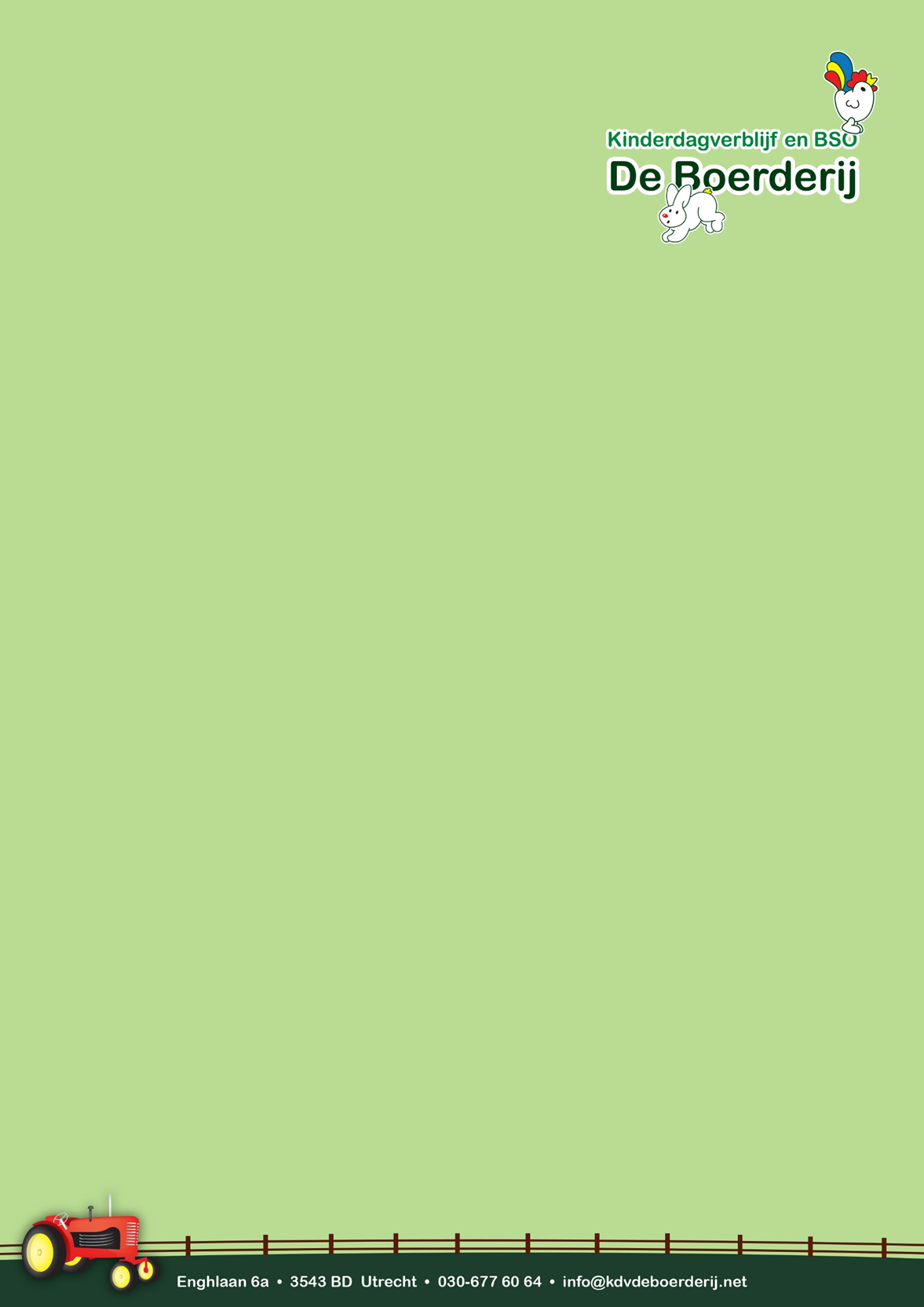 14-24 uur per weekHé leuke, enthousiaste, actieve  BSO medewerker!Na schooltijd begeleid je de kinderen naar De Boerderij in de Stint. Door je aan te sluiten bij het gesprek en de interesse van de kinderen weet je wat er leeft. Kinderen worden mede door jou geïnspireerd deel te nemen aan activiteiten. Binnen het programma en de activiteiten is veel ruimte voor de creativiteit van de kinderen in de groep, die je erkent en stimuleert. Naast de mogelijkheid tot vrij spel zet je je in voor activiteiten die zich veelal buiten en rond de schuur af spelen. Kortom je bevindt je graag buiten tussen de kinderen en zit vol ideeën.Mogen ontdekken, samen ervaren!”(De Boerderij staat voor: ontdekken, verwonderen, en ervaren. En dat hoef je dan niet alleen te doen, je mag dit ook delen met alle andere kinderen die op De Boerderij komen.)In de omgang met de kinderen vindt De Boerderij het volgende van belang:zelfstandigheid en zelfredzaamheid stimulerenverschillen leren zien als een verrijkingdat iedereen zich geaccepteerd voelteen positieve benadering van iedereen
Specialiteit?Iedereen heeft iets unieks toe te voegen aan de samenwerking met collega's en kinderen in de groep. Weet jij ons te overtuigen van jou kwaliteiten met voorbeelden uit je eigen praktijk dan ben jij de pm'er die we zoeken!De Boerderij is een lerende organisatie met gedreven pedagogisch medewerkers. Als BSO medewerker ben je nooit uitgeleerd en verwachten we dat je je talenten verder ontwikkeld. In samenwerking met vaste collega’s en de eigenaren van de Boerderij werk je aan zeer waardevolle plaats voor kinderen, ouders, collega’s en JEZELF! We starten na de zomervakantie met een derde BSO groep.Buiten zijn, creativiteit, zorg en aandacht, natuur en oog voor persoonlijke ontwikkeling zijn kernwaarden die bij onze BSO passen. Wij zijn op zoek naar iemand die 14-24 uur per week flexibel aan de slag kan. Met uitzicht op vaste dagen.Ben jij de pedagogisch medewerker die in bezit is van een passend diploma, denk aan MBO diploma (niveau 3 of 4) pedagogisch werker, een HBO diploma pedagogiek, onderwijsassistent of PABO. Stuur dan jou motivatiebrief en CV met aantoonbare werkervaring naar ons op en wie weet kan jij straks ons team versterken bij De Boerderij!
Onze voorkeur gaat uit naar iemand in de nabije woonomgeving van De Boerderij.Solliciteren kan tot 15 augustus